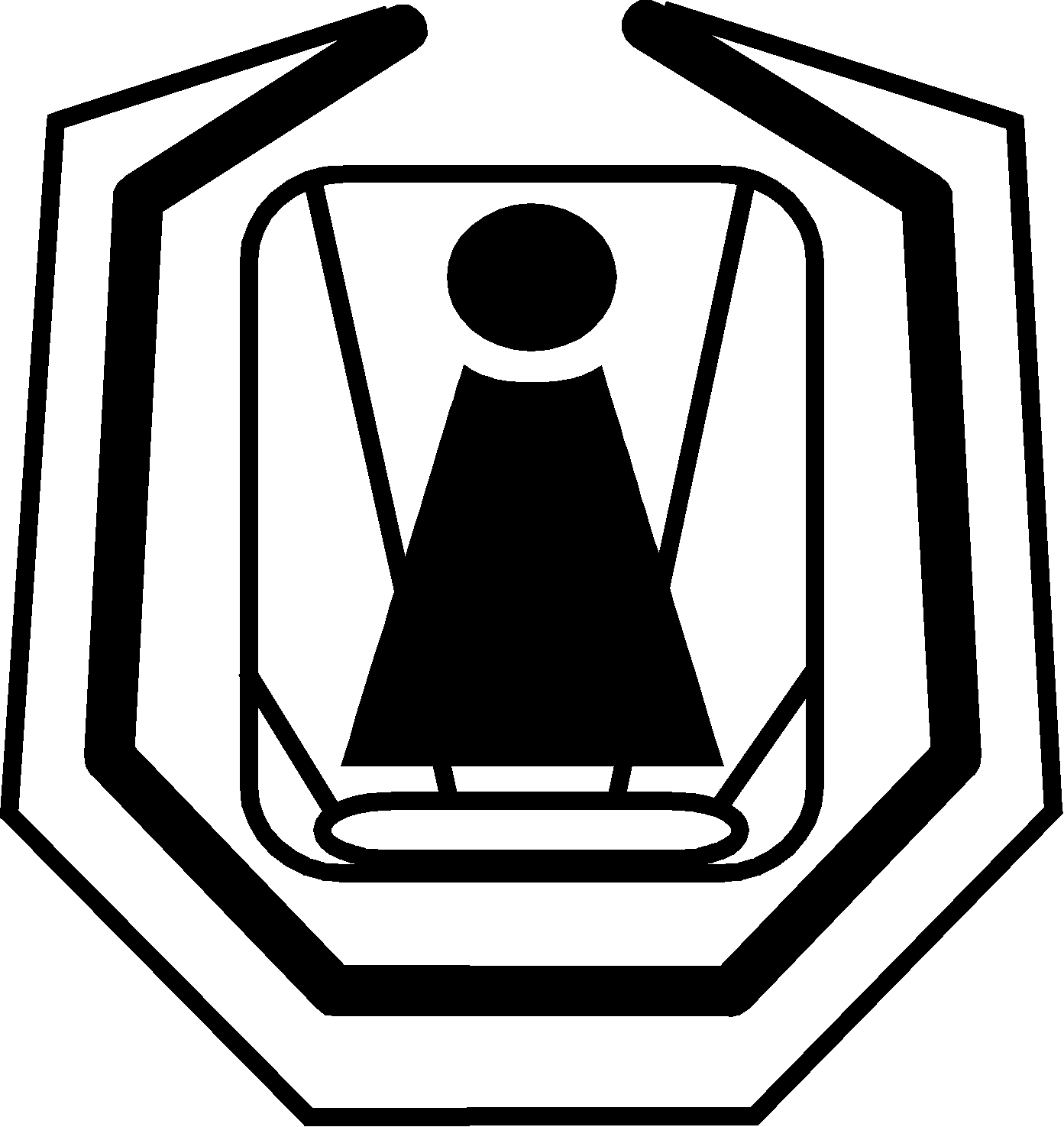 INSTITUT ZA NEONATOLOGIJU, Ul. kralja Milutina br.50Telefoni: Direktor Instituta         3615-049 Pomoćnik direktora     3615-046Fax: 3619-045  -  E-mail: office@neonatologija.rsBroj:  3521/10    Datum: 23.12.2015.Na osnovu člana 63 stav 1 Zakona o javnim nabavkama (''Sl. glasnik RS'', br. 124/12, 14/15 i 68/15), vrši se izmena konkursne dokumentacije za nabavku LEKOVA u  otvorenom postupku javne nabavke broj 6/2015, objavljena na Portalu javnih nabavki, Portalu službenih glasila Republike Srbije i baza propisa i Internet stranici naručioca, dana 01.12.2015. godine na sledeći način:I Menja se “OBRAZAC STRUKTURE CENE“ (Obrazac 2) u konkursnoj dokumentaciji predmetne nabavke u celosti, tako da glasi:Institut za neonatologiju Konkursna dokumentacija za nabavku lekova                                                                                               		 Otvoreni postupak br. 6/2015Strana 1 od 3      										                                                                        OBRAZAC 2OBRAZAC STRUKTURE CENEInstitut za neonatologiju Konkursna dokumentacija za nabavku lekova                                                                                               		 Otvoreni postupak br. 6/2015Strana 23 od 33UPUTSTVO ZA POPUNU OBRASCA:obrazac popuniti uredno i čitko u skladu sa numerisanim kolonama,stopu pdv-a naznačiti radi evidenciji visine stope prema vrsti roba,u kolonu 6 pri formiranju jedinične cene uključiti rabat u koliko je odobrenMP.                                                               			______________________                                                                             		                                              (pečat i potpis ovlašćenog lica ponuđača)Institut za neonatologiju Konkursna dokumentacija za nabavku lekova                                                                                               		 Otvoreni postupak br. 6/2015Strana 24 od 32NARUČILAC: INSTITUT ZA NEONATOLOGIJUMESTO: BEOGRADADRESA: KRALJA MILUTINA 50PONUĐAČ: MESTO: ADRESA:RB. partijeNAZIV DOBRAJED. MEREKOL.STOPA PDV U %CENA BEZ PDV-A PO JEDINICI MERECENA SA PDV-OM PO JEDINICI MEREUKUPNA VREDNOST BEZ PDV-AUKUPNA VREDNOST SA PDV-OM12345678 (4x6)9 (4x7)1Ljudski albuminamp702Bevacizumabamp133NaClml180004Oligoelementiamp13005Na glicerol fosfatamp3506Esenc. I poluesenc.aminokis.fl10007Glucosafl1408Aminofilinamp1809Alprostadilamp510FeIIglukonat+ Mg+Cuamp50011Probiotske bakterije *sc80012Vitamin Ckesica20013Hepatrombintuba12014Jekodermtuba12015Pantenoltuba18016Tobramicinfl517Deksametazon, tobramfl518Solcoseril tuba2019Solcoseriltuba2020Nistatinfl3021Nistatintuba5022Cofein citrat amp60023Ibuprofenamp45024Polimixin Bamp40025Fluoresceinamp5026Pentaglobinamp15